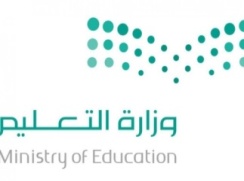 بطاقة تقويم الأداء الوظيفي للوكيلةاسم االوكيلة /   ………………………………………      ( ………………………… )                              ملاحظات :  ………………………………………                    توقيع الوكيلة : .................................                                            توقيع الوكيلة : .................................                                            الدعم العاجل المقترح المقدم للوكيلة:الاحتياجات التدريبية المقترحة :هذه الصفحة لاستخدام إدارة المدرسة وتختص بالدعم المقترح للوكيلة ، و الاحتياجات التدريبية المقترحة .	مديرة المدرسة :                                                                  المشرفة الادارية :	التوقيع :							      التوقيع :   متابعة سجلات و ملفات وكيلة الشؤون التعليمية [ المتابعة الأولى ( 1)  ]أولاً ً/ التنظيم العام للسجلات والملفات:ثانياً/ متابعة سير العمل بالسجلات والملفات(وكيل الشؤون التعليمية )الوكيلة /								مديرة المدرسة /   التوقيع /                                                                 التوقيع /            متابعة سجلات و ملفات وكيلة الشؤون التعليمية [ المتابعة الثانية ( 2 )  ]أولاً ً/ التنظيم العام للسجلات والملفات:ثانياً/ متابعة سير العمل بالسجلات والملفات(وكيل الشؤون التعليمية )الوكيلة /								مديرة المدرسة /   التوقيع /                                                                 التوقيع /                                                   رقم المتابعةاليومالتاريخالأولى/      /     14 هـالثانية /      /     14 هـبنود التقويمالكفايــــــــــــــــــــات الأدائية الحد الأعلى للدرجاتالمتابعة الأولىالمتابعة الثانيةالعناية بوضع خطط العمل وتنفيذها (5درجات)تضع مخطط عام أو برامج عمل لمهامها في ضوء الأهداف التربوية وفق برنامج زمني محدد يوضح الأساليب والموارد اللازمة مثل:جدول الحصص الأسبوعية1العناية بوضع خطط العمل وتنفيذها (5درجات)جدول زيارة المعلمات في الفصول1العناية بوضع خطط العمل وتنفيذها (5درجات)جدول الاجتماعات مع المعلمات وأولياء الأمور1العناية بوضع خطط العمل وتنفيذها (5درجات)برنامج النشاط المدرسي1العناية بوضع خطط العمل وتنفيذها (5درجات)برنامج تحسين الأداء (تكرار الزيارة لمعلمة معينة، ترشيح معلمة معينة لدورة تدريبية وما يتبع ذلك من اجتماع قبلي وبعدي)1العناية ببيئة المدرسة وتوظيف التجهيزات (6درجات)تحرص على نظافة المدرسة ومرافقها.2العناية ببيئة المدرسة وتوظيف التجهيزات (6درجات)تبادر باتخاذ الإجراءات اللازمة لصيانة المدرسة ومرافقها.1العناية ببيئة المدرسة وتوظيف التجهيزات (6درجات)تستثمر بيئة العمل بما يخدم الطالبات من :مكتبة.غرف مصادر التعلم.ساحات.111الحرص على تنظيم النشاط المدرسي وتنفيذه (5درجات)تنظم جماعات النشاط المدرسي وفق اللوائح التنظيمية.4الحرص على تنظيم النشاط المدرسي وتنفيذه (5درجات)تتابع تنفيذ النشاط المدرسي لتقويمه بما يحقق الأهداف.1المهارة في اتخاذ القرارات (5درجات)تتخذ قرارات سليمة لمعالجة مشكلة معينة وفق الأنظمة والتعليمات سواء كانت:المشكلة بين الطالبات والمعلمات.1المهارة في اتخاذ القرارات (5درجات)المشكلة بين المعلمات أنفسهن أو بين الطالبات أنفسهن.1المهارة في اتخاذ القرارات (5درجات)تعامل مع الطالبات.1المهارة في اتخاذ القرارات (5درجات)تعامل مع المعلمات.1المهارة في اتخاذ القرارات (5درجات)الثواب والعقاب.1المهارة في المتابعة والتوجيه (7درجات)تتابع أعمال المرؤوسين للتحقق من حسن أدائها مع تدوين طرق الاحتفاء بالإيجابيات لتعزيزها وتوجيه السلبيات لتلافيها في ملف خاص بكل من :إشعارات الطالبات.1المهارة في المتابعة والتوجيه (7درجات)دفاتر الطالبات.1المهارة في المتابعة والتوجيه (7درجات)متابعة الطالبات.1المهارة في المتابعة والتوجيه (7درجات)زيارة المعلمات في الفصول.1المهارة في المتابعة والتوجيه (7درجات)جداول الاختبارات.1المهارة في المتابعة والتوجيه (7درجات)أسئلة الاختبارات وأوراق الإجابة.1التفهم لتكامل التربية والتعليم (5درجات)تسعى لدعم رسالة المدرسة في المجتمع وفق سياسة التعليم بالمملكة عن طريق:استثمار دور المعلمة التربوي.1التفهم لتكامل التربية والتعليم (5درجات)المشاركة في اللجان والمجالس.1التفهم لتكامل التربية والتعليم (5درجات)استثمار جماعات النشاط المدرسي.1التفهم لتكامل التربية والتعليم (5درجات)الحرص على تكامل جهود أولياء الأمور مع المدرسة بما يخدم المجتمع.2الالتزام باللغة الفصحى (6درجات)تتحدث باللغة الفصحى عند التواصل مع الرؤساء والزميلات والطالبات وأولياء الأمور.2الالتزام باللغة الفصحى (6درجات)تخلو كتابتها من الأخطاء اللغوية (النحوية، الإملائية، الأسلوبية) سواء كانت :تقارير.1الالتزام باللغة الفصحى (6درجات)توجيهات.1الالتزام باللغة الفصحى (6درجات)اللوحات الإرشادية وصحف الحائط.1الالتزام باللغة الفصحى (6درجات)الإذاعة المدرسية.1الإلمام بنظم العمل وإجراءاته (7درجات)تتخذ إجراءات إدارية تتمشى مع النظام الداخلي للمدرسة وماطرأ عليه من تعديل حول:الإجراءات المتبعة في القبول.1الإلمام بنظم العمل وإجراءاته (7درجات)توزيع الطالبات على الفصول.1الإلمام بنظم العمل وإجراءاته (7درجات)توزيع المواد الدراسية على المعلمات.1الإلمام بنظم العمل وإجراءاته (7درجات)توزيع حصص المواد الدراسية على ساعات اليوم المدرسي.1الإلمام بنظم العمل وإجراءاته (7درجات)غياب منسوبي المدرسة أو تأخرهم.1الإلمام بنظم العمل وإجراءاته (7درجات)تطبيق الثواب والعقاب.1الإلمام بنظم العمل وإجراءاته (7درجات)استخدام المرافق العامة للمدرسة.الاهتمام بالنمو المعرفي (5درجات)تطور مستوى الأداء على ضوء:قراءة النشرات التفاعلية والتقارير والبحوث التربوية.2الاهتمام بالنمو المعرفي (5درجات)حضور الندوات واللقاءات التربوية.1الاهتمام بالنمو المعرفي (5درجات)الالتحاق بالدورات التدريبية التخصصية أو التربوية.1الاهتمام بالنمو المعرفي (5درجات)المشاركة في الاجتماعات التربوية1الإلمام بالأسس التربوية في إعداد الدروس وتطبيقها (4درجات)يتوقع من المساعدة أن ترشد المعلمات في المدرسة إلى:تحليل محتوى الدرس وفق الأسس العلمية.0.5الإلمام بالأسس التربوية في إعداد الدروس وتطبيقها (4درجات)تحديد خلفية الطالبات عن موضوع الدرس.0.5الإلمام بالأسس التربوية في إعداد الدروس وتطبيقها (4درجات)كتابة أهداف سلوكية شاملة لجميع عناصر الدرس تمثل أكثر من مستوى معرفي ومهاري ووجداني.1الإلمام بالأسس التربوية في إعداد الدروس وتطبيقها (4درجات)اختيار طريقة التدريس المناسبة لتحقيق أهداف الدرس من حيث الكم والكيف.2الإلمام بالأسس التربوية في إعداد الدروس وتطبيقها (4درجات)تنظيم الغرفة الدراسية بما يناسب الطريقة المختارة وعدد الطالبات.1تقبل التوجيهات (4درجات)تتقبل النقد بصدر رحب.1تقبل التوجيهات (4درجات)تتناقش مع المديرة والمشرفة بموضوعية حول الملاحظات والحقائق الخاصة بالأداء وتقدم مقترحات لتطوير الأداء.1تقبل التوجيهات (4درجات)تحرص على تنفيذ التوجيهات(مقترحات المساعدة المنقحة بما يحقق الأهداف التعليمية).1تقبل التوجيهات (4درجات)تطور مستوى الأداء بناء على التوجيهات.1القدرة على تطوير أساليب العمل (5درجات)تقدم التقارير الدورية حول الأنظمة لمنسوبات المدرسة.1القدرة على تطوير أساليب العمل (5درجات)تنفذ اجتماعات دورية مع منسوبات المدرسة للتعرف على المشكلات وتلمس الحلول مع الآخرين لتحسين أساليب العمل.1القدرة على تطوير أساليب العمل (5درجات)تقدم المقترحات والآراء لأنظمة جديدة أو حول تعديل الأنظمة والتعميمات الصادرة من الإدارة العليا.1القدرة على تطوير أساليب العمل (5درجات)تطور أساليب العمل على ضوء الآراء والأفكار البناءة لمنسوبات المدرسة وفق معايير الجودة الشاملة.1القدرة على تطوير أساليب العمل (5درجات)تحرص على تطبيق البرامج المتميزة الخاصة بأساليب العمل من طرق تدريس ووسائل تعليمية، أنشطة لرعاية الموهوبات والضعيفات.1المحافظة على أوقات الدوام (7درجات)تلتزم بمواعيد الدوام الرسمي للعمل (حضوراً ، انصرافاً).1المحافظة على أوقات الدوام (7درجات)تتبع الإجراءات الإدارية عند الغياب أو مغادرة مقر العمل قبل انتهاء الدوام.2المحافظة على أوقات الدوام (7درجات)تحرص على دقة وموضوعية سجل الدوام المدرسي.2المحافظة على أوقات الدوام (7درجات)تنظم وقتها أثناء اليوم الدراسي بما يحقق أهداف التربية والتعليم.2السلوك العام كقدوة حسنة (4درجات)تلتزم بالنظام المدرسي .1السلوك العام كقدوة حسنة (4درجات)تتصف بالصفات والأخلاق الحميدة في التعامل والمناقشة.2.5السلوك العام كقدوة حسنة (4درجات)تظهر بالمظهر اللائق المحتشم.0.5القدرة على الحوار وإدارة النقاش (4درجات)تعرض المقترحات بصورة منظمة، مع ربطها بالشواهد المؤيدة.1القدرة على الحوار وإدارة النقاش (4درجات)تشارك بإيجابية في الندوات والاجتماعات ذات العلاقة بالعمل.1القدرة على الحوار وإدارة النقاش (4درجات)تتقبل آراء الآخرين وتناقشها بموضوعية.2حسن التصرف (4درجات)تتعامل بحكمة بعيداً عن الانفعال ، الذاتية ،التعصب لجنس أو عرق أو لون – مع المواقف المختلفة (عادية ، طارئة ، حرجة) أو عند التعامل مع :الزميلات.1حسن التصرف (4درجات)الطالبات.1حسن التصرف (4درجات)أولياء الأمور.1حسن التصرف (4درجات)الأنظمة والتعليمات.1تقدير المسؤولية (4درجات)تحرص على أداء عملها في الوقت المحدد وعلى أكمل وجه مثل:تنظيم الجدول الدراسي وتوزيع الحصص على المعلمات.1تقدير المسؤولية (4درجات)تنظيم الأنشطة المدرسية.1تقدير المسؤولية (4درجات)تنظيم الأعمال المتعلقة بالاختبارات.1تقدير المسؤولية (4درجات)تتعاون مع منسوبات المدرسة وأولياء الأمور بما يخدم مصلحة الطالبات.1العلاقة مع الرؤساء (4درجات)تقيم علاقة إيجابية مع الرؤساء يسودها الاحترام والتعاون والثقة المتبادلة لما فيه مصلحة العمل.2العلاقة مع الرؤساء (4درجات)توزان بين العلاقات الإنسانية والواجبات الوظيفية.2العلاقة مع الزميلات (4درجات)تقيم علاقات إيجابية مع الزميلات يسودها الاحترام والتعاون والثقة المتبادلة لما فيه مصلحة العمل.2العلاقة مع الزميلات (4درجات)تتبادل الخبرات التربوية مع الزميلات فيما يخدم المصلحة التعليمية والتربوية.2العلاقة مع الطالبات وأولياء الأمور (4درجات)تتعامل بلطف وبشاشة مع الطالبات.1العلاقة مع الطالبات وأولياء الأمور (4درجات)تكتب تقارير علمية وسلوكية عن الطالبات حسب الحاجة.1العلاقة مع الطالبات وأولياء الأمور (4درجات)ترسل إشعارات عن مستوى الطالبات الى أولياء الأمور.0.5العلاقة مع الطالبات وأولياء الأمور (4درجات)توجه الدعوة لأولياء أمور الطالبات للمشاركة في متابعتهن وتقويمهن دراسياً.0.5العلاقة مع الطالبات وأولياء الأمور (4درجات)تحرص على تكوين جو اللقاء والمناقشة الإيجابية مع أولياء أمور الطالبات.1المجمــــــــــــــــــــــــــــــــــــــــــــوعالمجمــــــــــــــــــــــــــــــــــــــــــــوع100  ملاحظات المتابعة الأولى   الايجابيات/ …………………………………………………………………………………………………………………………………………………………………………………السلبيات /…………………………………………………………………………………………………………………………………………………………………………………   ملاحظات المتابعة الثانية   الايجابيات/ …………………………………………………………………………………………………………………………………………………………………………………السلبيات /…………………………………………………………………………………………………………………………………………………………………………………الرقمالدعم المقترحمجاله ( أساسي ، مساند ، تخصص )الأسلوب المقترح لتنفيذه123الرقمالاحتياج التدريبيالجهة المنفذةمسؤول المتابعة123العنصــــــــــــــــرالعنصــــــــــــــــرالحد الأعلى للدرجاتالدرجة  المعطاةالأهداف الإجرائية لمهام العمل التنفيذيةالعناية بوضع خطط العمل وتنفيذها 5الأهداف الإجرائية لمهام العمل التنفيذيةالعناية ببيئة المدرسة وتوظيف التجهيزات6الأهداف الإجرائية لمهام العمل التنفيذيةالحرص على تنظيم النشاط المدرسي وتنفيذه5الأهداف الإجرائية لمهام العمل التنفيذيةالمهارة في اتخاذ القرارات5الأهداف الإجرائية لمهام العمل التنفيذيةالمهارة في المتابعة والتوجيه7الأهداف الإجرائية لمهام العمل التنفيذيةالتفهم لتكامل التربية والتعليم5الأهداف الإجرائية لمهام العمل الأكاديميةالالتزام باللغة الفصحى6الأهداف الإجرائية لمهام العمل الأكاديميةالإلمام بنظم العمل وإجراءاته7الأهداف الإجرائية لمهام العمل الأكاديميةالاهتمام بالنمو المعرفي5الأهداف الإجرائية لمهام العمل التطويريةالإلمام بالأسس التربوية في إعداد الدروس وتطبيقها4الأهداف الإجرائية لمهام العمل الأخلاقيةتقبل التوجيهات4الأهداف الإجرائية لمهام العمل الأخلاقيةالقدرة على تطوير أساليب العمل5الأهداف الإجرائية لمهام العمل الأخلاقيةالمحافظة على أوقات الدوام7الأهداف الإجرائية لمهام العمل الأخلاقيةالسلوك العام كقدوة حسنة4الأهداف الإجرائية لمهام العمل الأخلاقيةالقدرة على الحوار وإدارة النقاش4الأهداف الإجرائية لمهام العمل الأخلاقيةحسن التصرف4الأهداف الإجرائية لمهام العمل الاجتماعيةتقدير المسؤولية4الأهداف الإجرائية لمهام العمل الاجتماعيةالعلاقة مع الرؤساء4الأهداف الإجرائية لمهام العمل الاجتماعيةالعلاقة مع الطالبات وأولياء الأمور4الـمجمـــــــــــــــــــــــــــــــــــــــــــــــــــوعالـمجمـــــــــــــــــــــــــــــــــــــــــــــــــــوع100التقديــــــــــر العــــــــــــــــــــــــــــــــــــامالتقديــــــــــر العــــــــــــــــــــــــــــــــــــاممواطن القــــوةمواطن القــــوةمواطن الضعفمواطن الضعفاسم المديرة رباعياً  – التخصص – التوقيع  - التاريخ اسم المديرة رباعياً  – التخصص – التوقيع  - التاريخ اسم المشرفة الادارية  رباعياً  - التوقيع - التاريخاسم المشرفة الادارية  رباعياً  - التوقيع - التاريخرقم الزيارةاليومالتاريخالأولى/      /     14 هـمعناصر التقويممستوى الأداءمستوى الأداءمستوى الأداءمستوى الأداءملاحظاتمعناصر التقويمممتازجيد جداًجيد	إلى حد ماملاحظات1حسن الإعداد والتنظيم2الترقيم والفهرسة3عنونة وتسمية السجلات والملفاتملف الدروس التوضيحيةملف الدروس التوضيحيةملف الدروس التوضيحيةملف الدروس التوضيحيةملف الدروس التوضيحيةملف الدروس التوضيحيةملف الدروس التوضيحيةعناصر التقويممنفذمنفذغ/ منفذمكتملغ/ مكتملالملاحظاتاكتمال بيانات و نماذج كل الاقسام.شموليته لجميع الأقسام .وجود الفهرسة .وجود الفواصل .اكتمال التوقيعات .وجود خطة تشمل جميع القسام .ملف النشرات و التوجيهات التي ترد من المشرفات للموظفاتملف النشرات و التوجيهات التي ترد من المشرفات للموظفاتملف النشرات و التوجيهات التي ترد من المشرفات للموظفاتملف النشرات و التوجيهات التي ترد من المشرفات للموظفاتملف النشرات و التوجيهات التي ترد من المشرفات للموظفاتملف النشرات و التوجيهات التي ترد من المشرفات للموظفاتملف النشرات و التوجيهات التي ترد من المشرفات للموظفاتشموليته لجميع الأقسام .وجود الفهرسة .وجود الفواصل .متابعة المستجدات أول بأول .عناصر التقويممنفذمنفذغ/ منفذمكتملغ/ مكتملالملاحظاتسجل المناوبة والاشراف اليوميسجل المناوبة والاشراف اليوميسجل المناوبة والاشراف اليوميسجل المناوبة والاشراف اليوميسجل المناوبة والاشراف اليوميسجل المناوبة والاشراف اليوميسجل المناوبة والاشراف اليوميشموليته لجميع الموظفات .وجود خطة تشمل جميع الموظفات .اطلاع الموظفات عليه أول بأول و اكتمال التوقيعات .سجلات زيارات المشرفاتسجلات زيارات المشرفاتسجلات زيارات المشرفاتسجلات زيارات المشرفاتسجلات زيارات المشرفاتسجلات زيارات المشرفاتسجلات زيارات المشرفاتشموليته لجميع الأقسام .وجود الفواصل .اطلاع الموظفات عليه أول بأول و اكتمال التوقيعات .سجل حصص الانتظارسجل حصص الانتظارسجل حصص الانتظارسجل حصص الانتظارسجل حصص الانتظارسجل حصص الانتظارسجل حصص الانتظارشموليته لجميع الحصص.التوقيعات.الملف التخطيطي للاختباراتالملف التخطيطي للاختباراتالملف التخطيطي للاختباراتالملف التخطيطي للاختباراتالملف التخطيطي للاختباراتالملف التخطيطي للاختباراتالملف التخطيطي للاختباراتاكتمال بيانات و نماذج كل الاقسام.شموليته لجميع الأقسام .وجود الفهرسة .وجود الفواصل .اكتمال التوقيعات .ملف البرامج التدريبية (توطين التدريب)ملف البرامج التدريبية (توطين التدريب)ملف البرامج التدريبية (توطين التدريب)ملف البرامج التدريبية (توطين التدريب)ملف البرامج التدريبية (توطين التدريب)ملف البرامج التدريبية (توطين التدريب)ملف البرامج التدريبية (توطين التدريب)وجود الفهرسة .وجود الفواصل .اكتمال جميع الاستمارات و البيانات .حوسبة الملف الكترونياً.اكتمال بيانات الموظفات التدريبية .ملف متابعة ( رعاية الموهوبين – التربية الخاصة ) .ملف متابعة ( رعاية الموهوبين – التربية الخاصة ) .ملف متابعة ( رعاية الموهوبين – التربية الخاصة ) .ملف متابعة ( رعاية الموهوبين – التربية الخاصة ) .ملف متابعة ( رعاية الموهوبين – التربية الخاصة ) .ملف متابعة ( رعاية الموهوبين – التربية الخاصة ) .ملف متابعة ( رعاية الموهوبين – التربية الخاصة ) .وجود الفهرسة .وجود الفواصل .اكتمال جميع الاستمارات و البيانات .اكتمال التوقيعات .سجل متابعة دفاتر تحضير المعلمات و دفاتر الطالبات سجل متابعة دفاتر تحضير المعلمات و دفاتر الطالبات سجل متابعة دفاتر تحضير المعلمات و دفاتر الطالبات سجل متابعة دفاتر تحضير المعلمات و دفاتر الطالبات سجل متابعة دفاتر تحضير المعلمات و دفاتر الطالبات سجل متابعة دفاتر تحضير المعلمات و دفاتر الطالبات سجل متابعة دفاتر تحضير المعلمات و دفاتر الطالبات شموليته لجميع المعلمات.تنظيم المتابعة الدورية.شمولية المتابعة ودقة الملاحظات والتوجيهات.التوقيعات.عناصر التقويمعناصر التقويممنفذغ/ منفذمكتملغ/ مكتملالملاحظاتسجل حضور الحصص وزيارات الفصولسجل حضور الحصص وزيارات الفصولسجل حضور الحصص وزيارات الفصولسجل حضور الحصص وزيارات الفصولسجل حضور الحصص وزيارات الفصولسجل حضور الحصص وزيارات الفصولسجل حضور الحصص وزيارات الفصولتسديد جميع الحقول.شمولية المتابعة واكتمال البيانات.دقة المرئيات واستكمال التوقيعات.ملفات اختبارات الفصلينملفات اختبارات الفصلينملفات اختبارات الفصلينملفات اختبارات الفصلينملفات اختبارات الفصلينملفات اختبارات الفصلينملفات اختبارات الفصلينشموليته وتصنيفه.استكمال النماذج.ملف التعاميم الهامة:ملف التعاميم الهامة:ملف التعاميم الهامة:ملف التعاميم الهامة:ملف التعاميم الهامة:ملف التعاميم الهامة:شموليته واحتواؤه على التعاميم الخاصة بها.وضع فاصل بين كل عام وآخر.إضافة ما استجد أولاً بأول.المرئيات:………………………………………………………………………………………………………………………………………………………………………………………………………………………………………………………………………………………………………………………………………………………………………………………………………………………………………………………………………………………………………………………………………………………………………………………………………………………………………………………………………………………………………………………………………………………………………………………………………………………………………………………………………………………………………………………………………………………………………………………………………………………………………………………………………………………………………………………………………………………………المرئيات:………………………………………………………………………………………………………………………………………………………………………………………………………………………………………………………………………………………………………………………………………………………………………………………………………………………………………………………………………………………………………………………………………………………………………………………………………………………………………………………………………………………………………………………………………………………………………………………………………………………………………………………………………………………………………………………………………………………………………………………………………………………………………………………………………………………………………………………………………………………………المرئيات:………………………………………………………………………………………………………………………………………………………………………………………………………………………………………………………………………………………………………………………………………………………………………………………………………………………………………………………………………………………………………………………………………………………………………………………………………………………………………………………………………………………………………………………………………………………………………………………………………………………………………………………………………………………………………………………………………………………………………………………………………………………………………………………………………………………………………………………………………………………………المرئيات:………………………………………………………………………………………………………………………………………………………………………………………………………………………………………………………………………………………………………………………………………………………………………………………………………………………………………………………………………………………………………………………………………………………………………………………………………………………………………………………………………………………………………………………………………………………………………………………………………………………………………………………………………………………………………………………………………………………………………………………………………………………………………………………………………………………………………………………………………………………………المرئيات:………………………………………………………………………………………………………………………………………………………………………………………………………………………………………………………………………………………………………………………………………………………………………………………………………………………………………………………………………………………………………………………………………………………………………………………………………………………………………………………………………………………………………………………………………………………………………………………………………………………………………………………………………………………………………………………………………………………………………………………………………………………………………………………………………………………………………………………………………………………………المرئيات:………………………………………………………………………………………………………………………………………………………………………………………………………………………………………………………………………………………………………………………………………………………………………………………………………………………………………………………………………………………………………………………………………………………………………………………………………………………………………………………………………………………………………………………………………………………………………………………………………………………………………………………………………………………………………………………………………………………………………………………………………………………………………………………………………………………………………………………………………………………………رقم الزيارةاليومالتاريخالأولى/      /     14 هـمعناصر التقويممستوى الأداءمستوى الأداءمستوى الأداءمستوى الأداءملاحظاتمعناصر التقويمممتازجيد جداًجيد	إلى حد ماملاحظات1حسن الإعداد والتنظيم2الترقيم والفهرسة3عنونة وتسمية السجلات والملفاتملف الدروس التوضيحيةملف الدروس التوضيحيةملف الدروس التوضيحيةملف الدروس التوضيحيةملف الدروس التوضيحيةملف الدروس التوضيحيةملف الدروس التوضيحيةعناصر التقويممنفذمنفذغ/ منفذمكتملغ/ مكتملالملاحظاتاكتمال بيانات و نماذج كل الاقسام.شموليته لجميع الأقسام .وجود الفهرسة .وجود الفواصل .اكتمال التوقيعات .وجود خطة تشمل جميع القسام .ملف النشرات و التوجيهات التي ترد من المشرفات للموظفاتملف النشرات و التوجيهات التي ترد من المشرفات للموظفاتملف النشرات و التوجيهات التي ترد من المشرفات للموظفاتملف النشرات و التوجيهات التي ترد من المشرفات للموظفاتملف النشرات و التوجيهات التي ترد من المشرفات للموظفاتملف النشرات و التوجيهات التي ترد من المشرفات للموظفاتملف النشرات و التوجيهات التي ترد من المشرفات للموظفاتشموليته لجميع الأقسام .وجود الفهرسة .وجود الفواصل .متابعة المستجدات أول بأول .عناصر التقويممنفذمنفذغ/ منفذمكتملغ/ مكتملالملاحظاتسجل المناوبة والاشراف اليوميسجل المناوبة والاشراف اليوميسجل المناوبة والاشراف اليوميسجل المناوبة والاشراف اليوميسجل المناوبة والاشراف اليوميسجل المناوبة والاشراف اليوميسجل المناوبة والاشراف اليوميشموليته لجميع الموظفات .وجود خطة تشمل جميع الموظفات .اطلاع الموظفات عليه أول بأول و اكتمال التوقيعات .سجلات زيارات المشرفاتسجلات زيارات المشرفاتسجلات زيارات المشرفاتسجلات زيارات المشرفاتسجلات زيارات المشرفاتسجلات زيارات المشرفاتسجلات زيارات المشرفاتشموليته لجميع الأقسام .وجود الفواصل .اطلاع الموظفات عليه أول بأول و اكتمال التوقيعات .سجل حصص الانتظارسجل حصص الانتظارسجل حصص الانتظارسجل حصص الانتظارسجل حصص الانتظارسجل حصص الانتظارسجل حصص الانتظارشموليته لجميع الحصص.التوقيعات.الملف التخطيطي للاختباراتالملف التخطيطي للاختباراتالملف التخطيطي للاختباراتالملف التخطيطي للاختباراتالملف التخطيطي للاختباراتالملف التخطيطي للاختباراتالملف التخطيطي للاختباراتاكتمال بيانات و نماذج كل الاقسام.شموليته لجميع الأقسام .وجود الفهرسة .وجود الفواصل .اكتمال التوقيعات .ملف البرامج التدريبية (توطين التدريب)ملف البرامج التدريبية (توطين التدريب)ملف البرامج التدريبية (توطين التدريب)ملف البرامج التدريبية (توطين التدريب)ملف البرامج التدريبية (توطين التدريب)ملف البرامج التدريبية (توطين التدريب)ملف البرامج التدريبية (توطين التدريب)وجود الفهرسة .وجود الفواصل .اكتمال جميع الاستمارات و البيانات .حوسبة الملف الكترونياً.اكتمال بيانات الموظفات التدريبية .ملف متابعة ( رعاية الموهوبين – التربية الخاصة ) .ملف متابعة ( رعاية الموهوبين – التربية الخاصة ) .ملف متابعة ( رعاية الموهوبين – التربية الخاصة ) .ملف متابعة ( رعاية الموهوبين – التربية الخاصة ) .ملف متابعة ( رعاية الموهوبين – التربية الخاصة ) .ملف متابعة ( رعاية الموهوبين – التربية الخاصة ) .ملف متابعة ( رعاية الموهوبين – التربية الخاصة ) .وجود الفهرسة .وجود الفواصل .اكتمال جميع الاستمارات و البيانات .اكتمال التوقيعات .سجل متابعة دفاتر تحضير المعلمات و دفاتر الطالبات سجل متابعة دفاتر تحضير المعلمات و دفاتر الطالبات سجل متابعة دفاتر تحضير المعلمات و دفاتر الطالبات سجل متابعة دفاتر تحضير المعلمات و دفاتر الطالبات سجل متابعة دفاتر تحضير المعلمات و دفاتر الطالبات سجل متابعة دفاتر تحضير المعلمات و دفاتر الطالبات سجل متابعة دفاتر تحضير المعلمات و دفاتر الطالبات شموليته لجميع المعلمات.تنظيم المتابعة الدورية.شمولية المتابعة ودقة الملاحظات والتوجيهات.التوقيعات.عناصر التقويمعناصر التقويممنفذغ/ منفذمكتملغ/ مكتملالملاحظاتسجل حضور الحصص وزيارات الفصولسجل حضور الحصص وزيارات الفصولسجل حضور الحصص وزيارات الفصولسجل حضور الحصص وزيارات الفصولسجل حضور الحصص وزيارات الفصولسجل حضور الحصص وزيارات الفصولسجل حضور الحصص وزيارات الفصولتسديد جميع الحقول.شمولية المتابعة واكتمال البيانات.دقة المرئيات واستكمال التوقيعات.ملفات اختبارات الفصلينملفات اختبارات الفصلينملفات اختبارات الفصلينملفات اختبارات الفصلينملفات اختبارات الفصلينملفات اختبارات الفصلينملفات اختبارات الفصلينشموليته وتصنيفه.استكمال النماذج.ملف التعاميم الهامة:ملف التعاميم الهامة:ملف التعاميم الهامة:ملف التعاميم الهامة:ملف التعاميم الهامة:ملف التعاميم الهامة:شموليته واحتواؤه على التعاميم الخاصة بها.وضع فاصل بين كل عام وآخر.إضافة ما استجد أولاً بأول.المرئيات:………………………………………………………………………………………………………………………………………………………………………………………………………………………………………………………………………………………………………………………………………………………………………………………………………………………………………………………………………………………………………………………………………………………………………………………………………………………………………………………………………………………………………………………………………………………………………………………………………………………………………………………………………………………………………………………………………………………………………………………………………………………………………………………………………………………………………………………………………………………………المرئيات:………………………………………………………………………………………………………………………………………………………………………………………………………………………………………………………………………………………………………………………………………………………………………………………………………………………………………………………………………………………………………………………………………………………………………………………………………………………………………………………………………………………………………………………………………………………………………………………………………………………………………………………………………………………………………………………………………………………………………………………………………………………………………………………………………………………………………………………………………………………………المرئيات:………………………………………………………………………………………………………………………………………………………………………………………………………………………………………………………………………………………………………………………………………………………………………………………………………………………………………………………………………………………………………………………………………………………………………………………………………………………………………………………………………………………………………………………………………………………………………………………………………………………………………………………………………………………………………………………………………………………………………………………………………………………………………………………………………………………………………………………………………………………………المرئيات:………………………………………………………………………………………………………………………………………………………………………………………………………………………………………………………………………………………………………………………………………………………………………………………………………………………………………………………………………………………………………………………………………………………………………………………………………………………………………………………………………………………………………………………………………………………………………………………………………………………………………………………………………………………………………………………………………………………………………………………………………………………………………………………………………………………………………………………………………………………………المرئيات:………………………………………………………………………………………………………………………………………………………………………………………………………………………………………………………………………………………………………………………………………………………………………………………………………………………………………………………………………………………………………………………………………………………………………………………………………………………………………………………………………………………………………………………………………………………………………………………………………………………………………………………………………………………………………………………………………………………………………………………………………………………………………………………………………………………………………………………………………………………………المرئيات:………………………………………………………………………………………………………………………………………………………………………………………………………………………………………………………………………………………………………………………………………………………………………………………………………………………………………………………………………………………………………………………………………………………………………………………………………………………………………………………………………………………………………………………………………………………………………………………………………………………………………………………………………………………………………………………………………………………………………………………………………………………………………………………………………………………………………………………………………………………………